Ministero dell’Istruzione, dell’Università e della RicercaISTITUTO COMPRENSIVO COMO REBBIO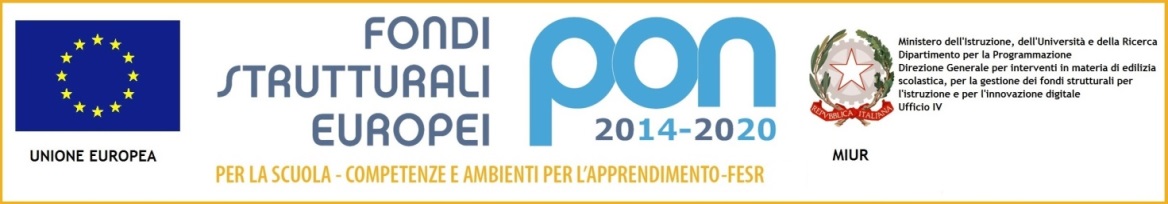 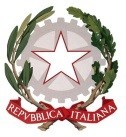 DICHIARAZIONE DI SCARICO DI RESPONSABILITÀ PER LA FREQUENZA IN CASO DI PRESENZA DI MEDICAZIONI, SUTURE, APPARECCHI GESSATI, CARROZZINE O STAMPELLEIl sottoscritto  _______________________________________________________________La sottoscritta ______________________________________________________________Genitori dell'alunno/a _________________________________________________________della classe  _______                     PLESSO         Varesina      Palma         Giussani                                                                               Cuzzi primaria      Cuzzi secondariaDICHIARANOche il/la proprio/a figlio/a _______________________________________________________________________________________________________________________________________________________________________________________________________________________________________Pertanto, i sottoscritti dichiarano di assumersi piena responsabilità per il suddetto periodo, consapevoli di eventuali conseguenze derivanti dallo stare in comunità e impegnandosi a conoscere e rispettare le prescrizioni previste nel regolamento di istituto e le eventuali misure organizzative adottate dal Dirigente Scolastico.COMO_____________________In fede_____________________________________________Allegati : Certificazione medica  per idoneità alla frequenza scolastica